PLAN DZIAŁANIA 
Dzielnicowego Ośrodka Kultury GrzybowiceMaj - Czerwiec 2024Turniej szachowy „ O I kobiecą II męską kategorię” Open                    24  i 31 maja oraz 7 i 14 czerwca  godz 17:30Turniej szachowy dla wszystkich chętnych z III męską i II kobiecą kategorią. Turniej rozegrany zostanie systemem szwajcarskim 8 rund w tempie 30 minut + 30 sekund na ruch  na zawodnika.Liczba miejsc ograniczona do 16 osób. Zgłoszenia na turniej przyjmowane są przez serwis chessarbiter.com. Wpisowe wynosi, 60,00 złotych w pełni przeznaczone na organizację turnieju, płatne przed zawodami w dniu 10 maja 2024 roku. Warunkiem uczestnictwa jest potwierdzenie udziału w zawodach do dnia 22 maja 2024 na adres: e-mail bensow1974@interia.pl. W zgłoszeniu należy podać imię, nazwisko i rok urodzenia.  Nagrody: rzeczowe  za miejsca I – III.  Turniej przeprowadzony zostanie z zachowaniem reżimu sanitarnego.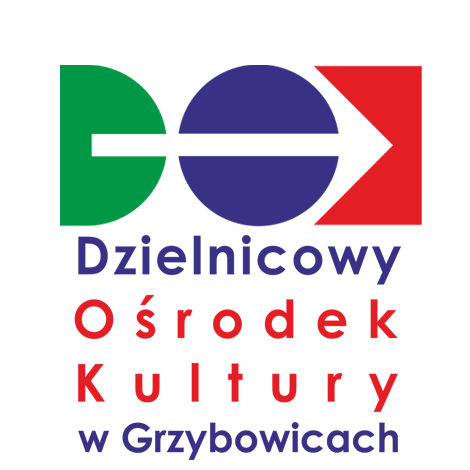 Dzielnicowy Ośrodek Kultury Grzybowiceul. ks. Badestinusa 6041-814 Zabrze-Grzybowicee-mail: dokgrzybowice@mok.art.pl